AGENDACOMITÉ AMPLIADO SESION ORDINARIAReunión:	CE07-2023Fecha: 	Jueves 17 de Agosto del 2023Modalidad: 	VirtualPlataforma:    Microsoft TeamsHora: 		De 9:00 am. a 11:30 am.CONTENIDO DE AGENDA: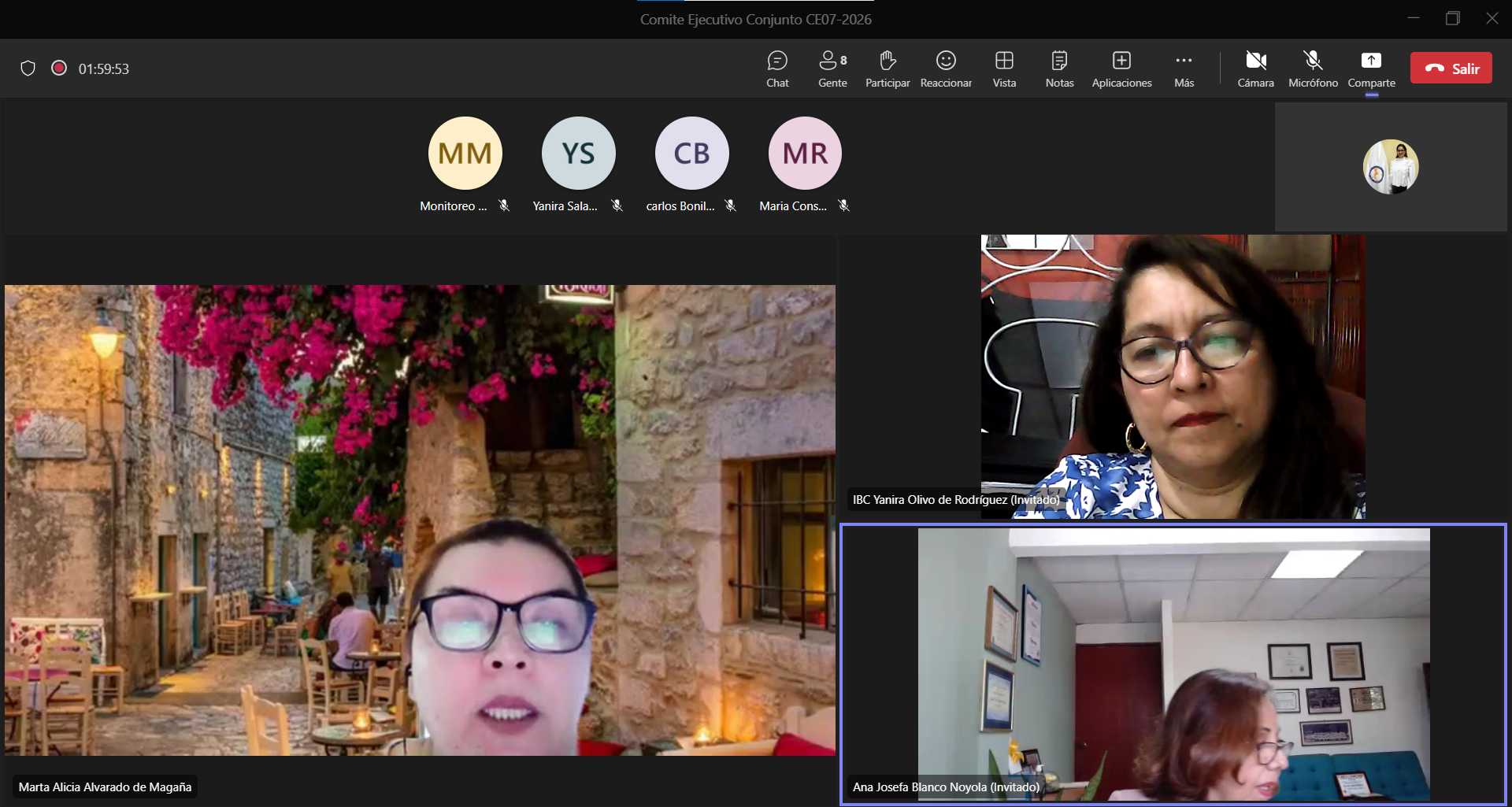 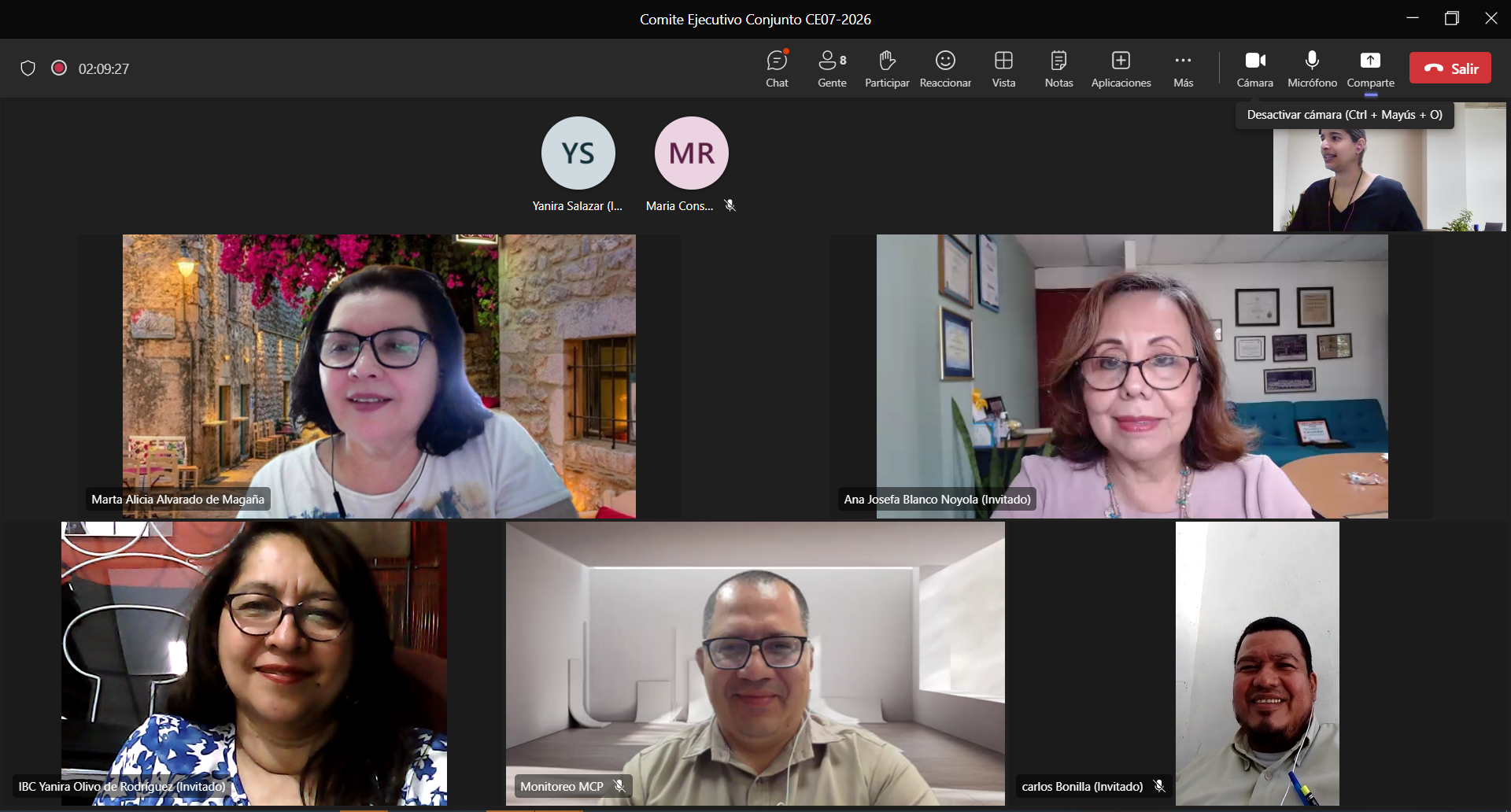 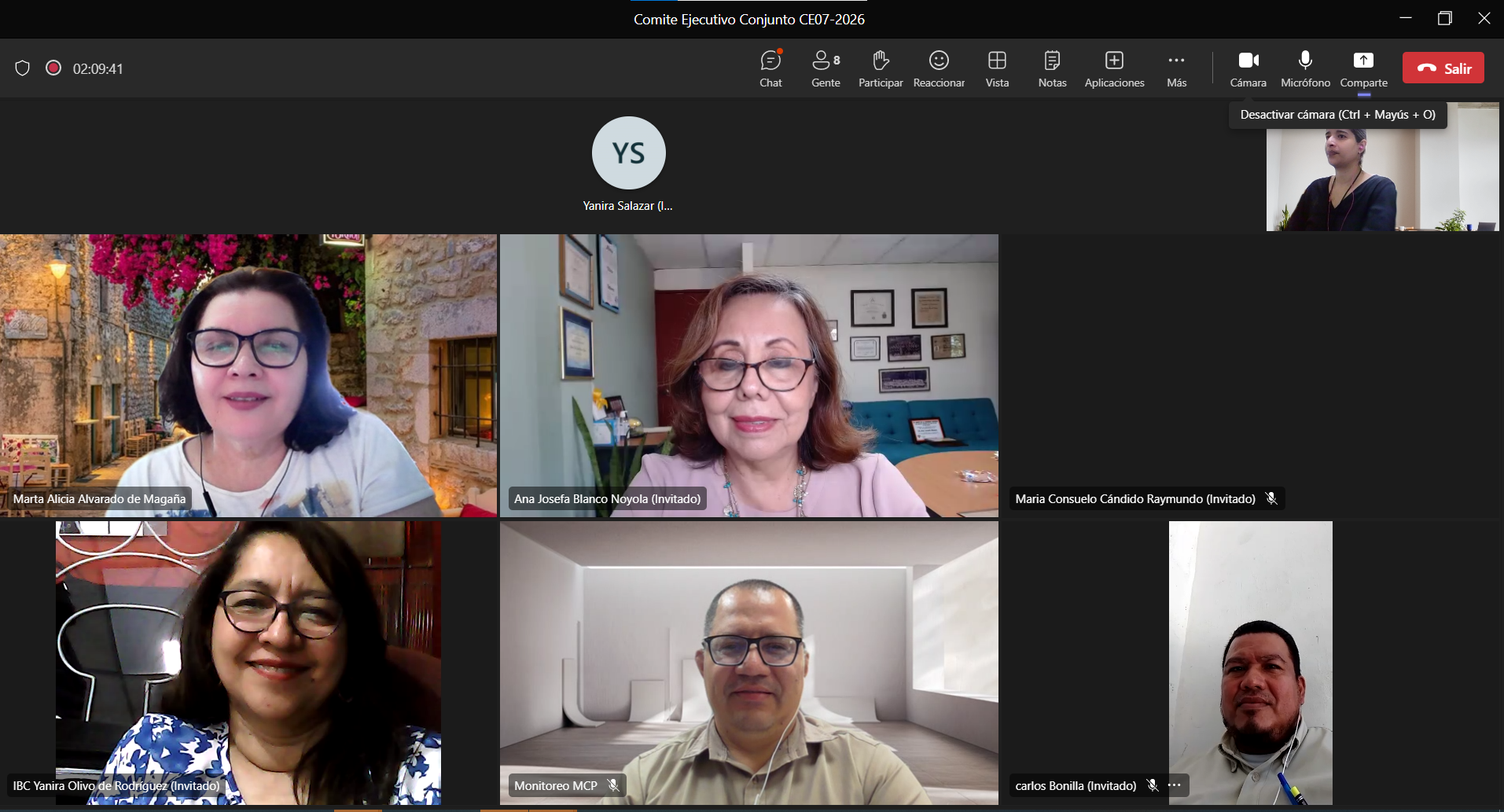 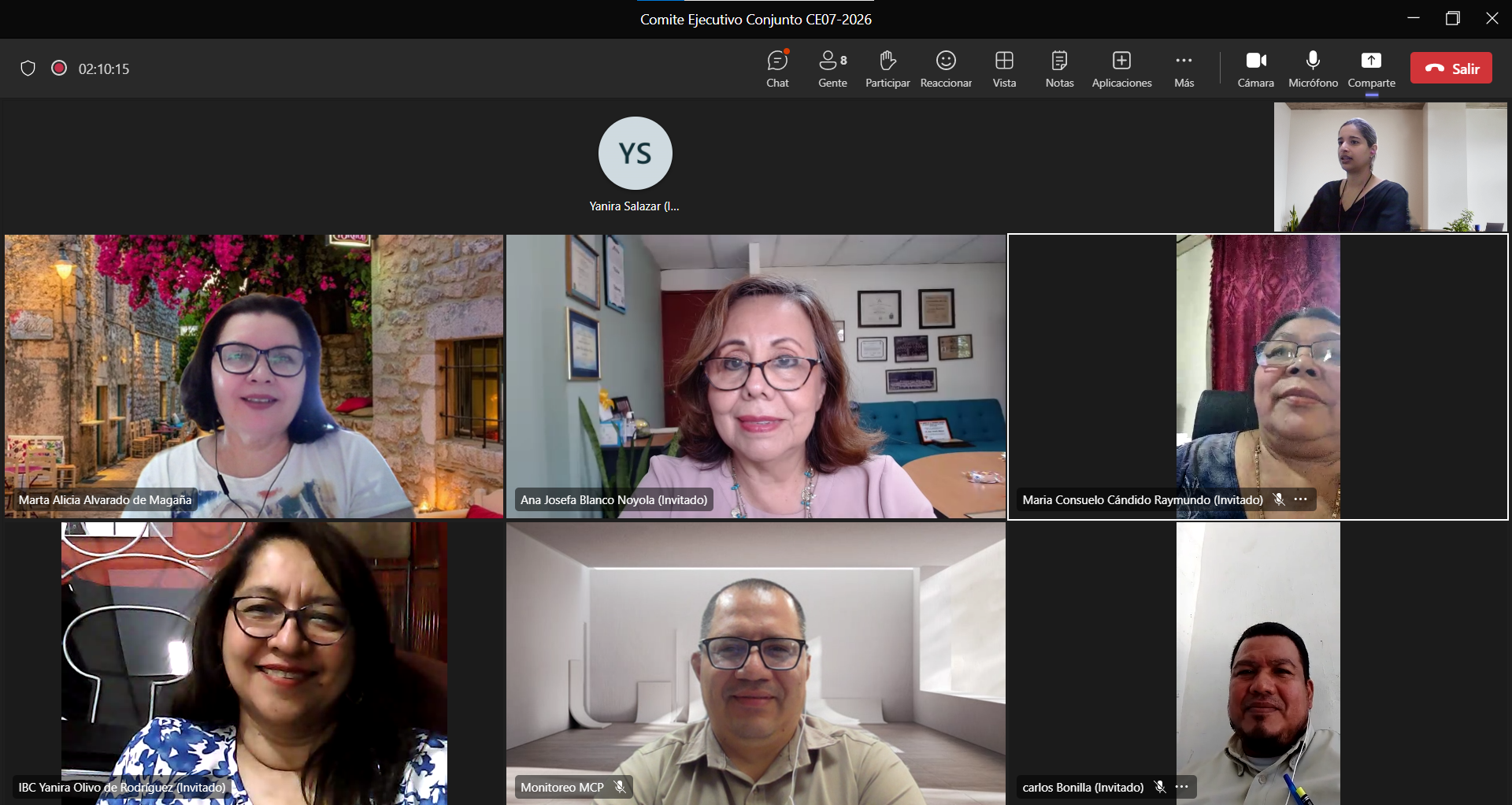 ContenidoDescripciónDeAConducida porDesarrollo de la reunión Saludo9:00 a.m.9:05 a.m.Representante del Comité Ejecutivo presente en la reuniónDesarrollo de la reunión Puesta en común del proceso desarrollado en los diálogos de País 5 de mayo y 21 de junio.9:00 a.m.9:25 a.m.Lcda. Marta Alicia de MagañaDirectora Ejecutiva MCP-ESDesarrollo de la reunión Revisión del Trabajo de las mesas de cada uno de los 8 subsectores.  9:25 a.m.10:10 a.m.Un representante de cada subsectorDesarrollo de la reunión Selección de información a presentar en Plenaria del MCP-ES10:10 a.m.11:00 a.m.Lcda. Ana Josefa BlancoCoordinadora del Área de ComunicacionesDesarrollo de la reunión Próximos pasos 11:00 a.m.11:25 a.m.Lcda. Marta Alicia de MagañaDirectora Ejecutiva MCP-ESPróxima reuniónLugar y fecha próxima reunión11:25 a.m.11:30a.m.Representante del Comité Ejecutivo presente en la reunión